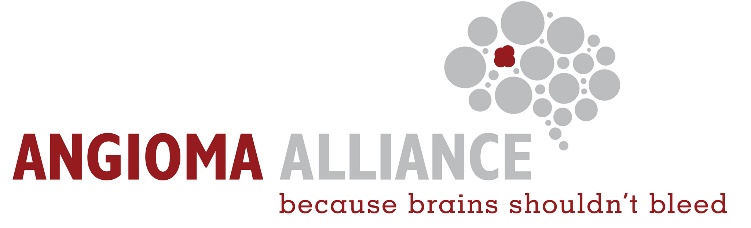  STAY IN TOUCH!NAMEEMAILPHONEADDRESS